      Woodland Rotary  Endowment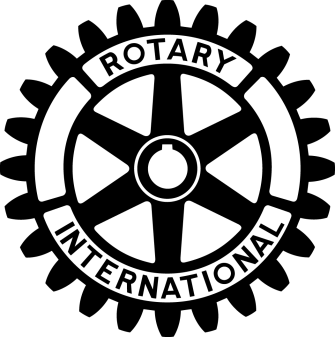                              PO Box 31, Woodland, CA 95776    EIN 68-0270150Board Meeting AGENDA5:30 Tues, March 27, 2018Steve’s Pizza, Main Street, Woodland, CADirectors:  Gary Wegener President; Mark Ullrich Treasurer; Bob Moeller, Roy Holmes, Chuck Maltese, Bob Nakken, Tony Delevati, Ken Nordgren, Tom Schwarzgruber. Call to orderApproval of minutes Treasurers ReportOld BusinessNew BusinessNext Board meeting: